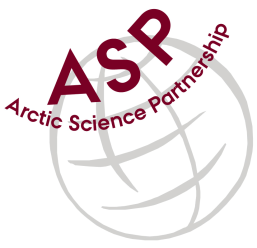 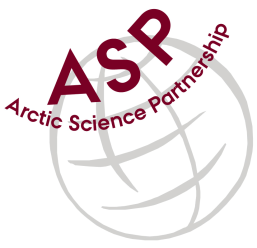 Minutes from ASP Administration MeetingDate: September 4, 2019Present: Else Løvstrøm, Egon Frandsen, Peter Bondo Christensen and Peter Schmidt Mikkelsen Referee: Peter IntroductionShort introduction of Else, who is participating for the first time. Collaboration is working well between the ASP partners.ParticipantsElse informed that the new Natur.gl website will soon be up and running. The current one is old and not mobile friendly.  No representatives from CEOS attended the meeting.DatesThe Annual ASP meeting will take place on Saga Hotel in Reykjavik on 8-9 October 2019..Next meetingNext team video-meeting will take place on 6 November 2019 at 15.00 CET.